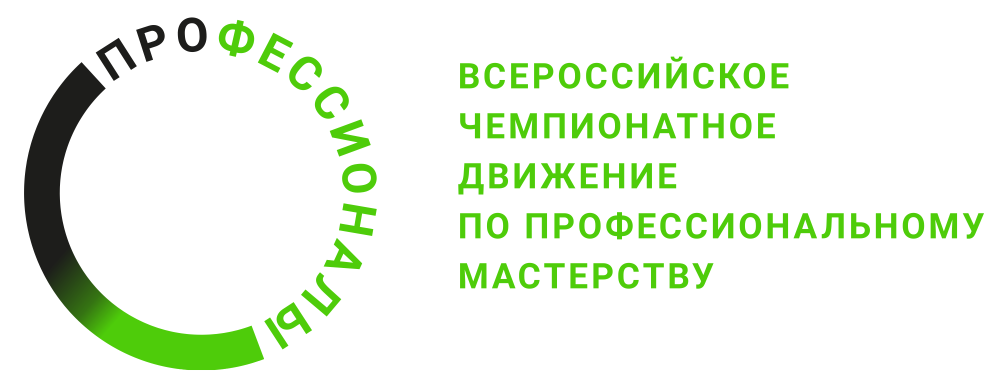 Инструкция по охране трудакомпетенция «Организация экскурсионных услуг» региональный этап Чемпионата по профессиональному мастерству «Профессионалы» в 2024г.2024 г.Содержание1. Область применения1.1 Настоящие правила разработаны на основе типовой инструкции по охране труда с учетом требований законодательных и иных нормативных правовых актов, содержащих государственные требования охраны труда, правил по охране труда и предназначена для участников регионального этапа Чемпионата по профессиональному мастерству «Профессионалы» в 2024 г. (далее Чемпионата).1.2 Выполнение требований настоящих правил обязательны для всех участников регионального этапа Чемпионата по профессиональному мастерству «Профессионалы» в 2024 г. компетенции «Организация экскурсионных услуг». 2. Нормативные ссылки2.1 Правила разработаны на основании следующих документов и источников:2.1.1 Трудовой кодекс Российской Федерации от 30.12.2001 № 197-ФЗ.2.1.2 Постановление Главного государственного санитарного врача РФ «Об утверждении санитарных правил СП 2.4.3648–20 «Санитарно-эпидемиологические требования к организациям воспитания и обучения, отдыха и оздоровления детей и молодежи» от 28.09.2020 г. №28.3. Общие требования охраны труда3.1. К выполнению конкурсного задания по компетенции «Организация экскурсионных услуг» допускаются участники Чемпионата, прошедшие вводный инструктаж по охране труда, инструктаж на рабочем месте, обучение и проверку знаний требований охраны труда, имеющие справку об обучении в образовательной организации, ознакомленные с инструкцией по охране труда, не имеющие противопоказаний к выполнению заданий по состоянию здоровья и имеющие необходимые навыки по эксплуатации инструмента, приспособлений и оборудования.3.2. Участник Чемпионата обязан:3.2.1. Выполнять только ту работу, которая определена его ролью на Чемпионате.3.2.2. Правильно применять средства индивидуальной и коллективной защиты.3.3.3. Соблюдать требования охраны труда.3.3.4. Немедленно извещать экспертов о любой ситуации, угрожающей жизни и здоровью участников Чемпионата, о каждом несчастном случае, происшедшем на Чемпионате, или об ухудшении состояния своего здоровья, в том числе о проявлении признаков острого профессионального заболевания (отравления).3.3.5. Применять безопасные методы и приёмы выполнения работ и оказания первой помощи, инструктаж по охране труда.3.3. При выполнении работ на участника Чемпионата возможны воздействия следующих опасных и вредных производственных факторов:- поражение электрическим током;- повышенная загазованность воздуха рабочей зоны, наличие в воздухе рабочей зоны вредных аэрозолей;- повышенная или пониженная температура воздуха рабочей зоны;- повышенная температура обрабатываемого материала, изделий, наружной поверхности оборудования и внутренней поверхности замкнутых пространств, расплавленный металл;- ультрафиолетовое и инфракрасное излучение;- повышенная яркость света при осуществлении процесса сварки;- повышенные уровни шума и вибрации на рабочих местах;- физические и нервно-психические перегрузки;- падающие предметы (элементы оборудования) и инструмент.3.4. Все участники Чемпионата (эксперты и конкурсанты) должны находиться на площадке в спецодежде, спецобуви и применять средства индивидуальной защиты.3.5. Участникам Чемпионата необходимо знать и соблюдать требования по охране труда, пожарной безопасности, производственной санитарии.3.6. Конкурсные работы должны проводиться в соответствии с технической документацией задания Чемпионата.3.7. Участники обязаны соблюдать действующие на Чемпионате правила внутреннего распорядка и графики работы, которыми предусматриваются: время начала и окончания работы, перерывы для отдыха и питания и другие вопросы использования времени Чемпионата. 3.8. В случаях травмирования или недомогания, необходимо прекратить работу, известить об этом экспертов и обратиться в медицинское учреждение.3.9. Лица, не соблюдающие настоящие Правила, привлекаются к ответственности согласно действующему законодательству.3.10. Несоблюдение участником норм и правил охраны труда ведет к потере баллов. Постоянное нарушение норм безопасности может привести к временному или полному отстранению от участия в Чемпионате.4. Требования охраны труда перед началом работы4.1. Перед началом выполнения работ конкурсант обязан:В день С-1, все участники должны ознакомиться с инструкцией по технике безопасности, с планами эвакуации при возникновении пожара, местами расположения санитарно-бытовых помещений, медицинскими кабинетами, питьевой воды, подготовить рабочее место в соответствии с Техническим описанием компетенции.По окончании ознакомительного периода, участники подтверждают свое ознакомление со всеми процессами, подписав лист прохождения инструктажа по работе на оборудовании по форме, определенной Оргкомитетом. Подготовить рабочее место:- включить компьютер, расположить стул на удобном расстоянии для работы, приготовить канцтовары для пометок и записей.Подготовить инструмент и оборудование, разрешенное к самостоятельной работе:В день проведения конкурса, изучить содержание и порядок проведения модулей конкурсного задания, а также безопасные приемы их выполнения. Проверить пригодность инструмента и оборудования визуальным осмотром.Ежедневно, перед началом выполнения конкурсного задания, в процессе подготовки рабочего места:- осмотреть и привести в порядок рабочее место;- убедиться в достаточности освещенности;- проверить (визуально) правильность подключения инструмента и оборудования в электросеть;- проверить правильность установки стола, стула, положения оборудования и инструмента, при необходимости, обратиться к эксперту для устранения неисправностей в целях исключения неудобных поз и длительных напряжений тела.Подготовить необходимые для работы материалы, приспособления, и разложить их на свои места, убрать с рабочего стола все лишнее.4.2. Конкурсант не должны приступать к работе при следующих нарушениях требований безопасности: см. п.3 и п. 4.4.3. Конкурсанту запрещается приступать к выполнению конкурсного задания при обнаружении неисправности инструмента или оборудования. О замеченных недостатках и неисправностях нужно немедленно сообщить техническому эксперту и до устранения неполадок к конкурсному заданию не приступать.5. Требования охраны труда во время выполнения работ5.1. При выполнении конкурсных заданий конкурсанту необходимо соблюдать требования безопасности при использовании инструмента и оборудования.5.2 При проведении экскурсии (модуль Г) нужно соблюдать следующие требования:Общие положения: К участию в экскурсиях допускаются экскурсанты, прошедшие инструктаж по охране труда и не имеющие каких-либо противопоказаний по состоянию здоровья.Руководитель экскурсии (участник), а также Главный эксперт и другие эксперты на площадке должны вести постоянное наблюдение за участвующими в экскурсии.Во время проведения экскурсии в обязательном порядке должна иметься медицинская аптечка, полностью укомплектованная набором всех необходимых медикаментов и перевязочных средств, предназначенная для экстренного оказания первой неотложной медицинской помощи.Все участники во время проведения экскурсии должны строго соблюдать правила противопожарной безопасности, положения инструкции по ОТ при проведении экскурсий, а также не нарушать установленный порядок проведения экскурсии.В случае участия в экскурсии, проводимой участником соревнований на площадке, детей, группу детей должны сопровождать двое взрослых.Требования безопасности перед началом экскурсии:Перед экскурсией экскурсанты должны быть ознакомлены с общей характеристикой объекта экскурсии, с инструкцией по охране труда при проведении экскурсии, ее маршрутом и правилам безопасности, которые следует соблюдать во время проведения экскурсии.Количество человек, которые единовременно участвуют в экскурсии, не должно превышать 15 человек.Допущенные к участию в экскурсии экскурсанты должны быть одеты в соответствующую одежду, не иметь при себе предметов, создающих опасность при проведении экскурсии.Требования безопасности во время экскурсии:Перед входом в зону экспозиции Главный эксперт обязан проинструктировать экскурсантов об особенностях поведения и действиях в особых случаях, в частности:во время проведения экскурсии нельзя пользоваться мобильным телефоном;выполнять требования Главного эксперта и руководителя экскурсии по пользованию видеотехникой и фотоаппаратами;в случае чрезвычайных ситуаций - соблюдать спокойствие и при эвакуации действовать по указанию Главного эксперта и руководителя группы экскурсантов / сопровождающего (в случае наличия такового).Требования безопасности после окончания экскурсии:После завершения экскурсии, перед отправлением с площадки, руководитель группы / сопровождающий (в случае наличия такового) должен вывести экскурсантов с объекта экскурсии и проверить наличие их по списку (касается детской группы).5.3. При выполнении конкурсных заданий и уборке рабочих мест:- необходимо быть внимательным, не отвлекаться посторонними разговорами и делами, не отвлекать других участников;- соблюдать настоящую инструкцию;- соблюдать правила эксплуатации оборудования, механизмов и инструментов, не подвергать их механическим ударам, не допускать падений;- поддерживать порядок и чистоту на рабочем месте;- рабочий инструмент располагать таким образом, чтобы исключалась возможность его скатывания и падения;- выполнять конкурсные задания только исправным инструментом.5.4. При неисправности инструмента и оборудования – прекратить выполнение конкурсного задания и сообщить об этом Эксперту, а в его отсутствие заместителю главного Эксперта.6. Требования охраны труда в аварийных ситуациях6.1 При обнаружении неисправности в работе электрических устройств, находящихся под напряжением (повышенном их нагреве, появления искрения, запаха гари, задымления и т.д.), участнику следует немедленно сообщить о случившемся Экспертам. Выполнение конкурсного задания продолжить только после устранения возникшей неисправности.6.2. В случае возникновения у участника плохого самочувствия или получения травмы сообщить об этом эксперту.6.3. При поражении участника электрическим током немедленно отключить электросеть, оказать первую помощь (самопомощь) пострадавшему, сообщить Эксперту, при необходимости обратиться к врачу.6.4. При несчастном случае или внезапном заболевании необходимо в первую очередь отключить питание электрооборудования, сообщить о случившемся Экспертам, которые должны принять мероприятия по оказанию первой помощи пострадавшим, вызвать скорую медицинскую помощь, при необходимости отправить пострадавшего в ближайшее лечебное учреждение.6.5. При возникновении пожара необходимо немедленно оповестить Главного эксперта и экспертов. При последующем развитии событий следует руководствоваться указаниями Главного эксперта или эксперта, заменяющего его. Приложить усилия для исключения состояния страха и паники.При обнаружении очага возгорания на конкурсной площадке необходимо любым возможным способом постараться загасить пламя в "зародыше" с обязательным соблюдением мер личной безопасности.При возгорании одежды попытаться сбросить ее. Если это сделать не удается, упасть на пол и, перекатываясь, сбить пламя; необходимо накрыть горящую одежду куском плотной ткани, облиться водой, запрещается бежать – бег только усилит интенсивность горения.В загоревшемся помещении не следует дожидаться, пока приблизится пламя. Основная опасность пожара для человека – дым. При наступлении признаков удушья лечь на пол и как можно быстрее ползти в сторону эвакуационного выхода.6.6. При обнаружении взрывоопасного или подозрительного предмета не подходите близко к нему, предупредите о возможной опасности находящихся поблизости экспертов или обслуживающий персонал.При происшествии взрыва необходимо спокойно уточнить обстановку и действовать по указанию экспертов, при необходимости эвакуации возьмите с собой документы и предметы первой необходимости, при передвижении соблюдайте осторожность, не трогайте поврежденные конструкции, оголившиеся электрические провода. В разрушенном или поврежденном помещении не следует пользоваться открытым огнем (спичками, зажигалками и т.п.).7. Требования охраны труда по окончании работыПосле окончания работ каждый конкурсант обязан:7.1. Привести в порядок рабочее место. 7.2. Убрать средства индивидуальной защиты в отведенное для хранений место.7.3. Отключить инструмент и оборудование от сети.7.4. Инструмент убрать в специально предназначенное для хранений место.7.5. Сообщить эксперту о выявленных во время выполнения конкурсных заданий неполадках и неисправностях оборудования и инструмента, и других факторах, влияющих на безопасность выполнения конкурсного задания.Наименование инструмента или оборудованияПравила подготовки к выполнению экзаменационного заданияперсональный компьютер (ноутбук)Проверить работоспособность. При проверке работоспособности строго следовать указаниям Главного эксперта.В случае обнаружения неисправностей к работе не приступать. Сообщить об этом Главному эксперту и только после устранения неполадок и разрешения эксперта приступить к работе.мегафон экскурсионныйПроверить работоспособность. При проверке работоспособности строго следовать указаниям Главного эксперта.В случае обнаружения неисправностей к работе не приступать. Сообщить об этом Главному эксперту и только после устранения неполадок и разрешения эксперта приступить к работе.принтерПроверить работоспособность (путем отправки документа на печать).Указка лазерная / телескопическаяПроверить работоспособность. При проверке работоспособности строго следовать указаниям Главного эксперта.В случае обнаружения неисправностей к работе не приступать. Сообщить об этом Главному эксперту и только после устранения неполадок и разрешения эксперта приступить к работе.Наименование инструмента/ оборудованияТребования безопасностиМегафон экскурсионный1. Выключать мегафон, когда он не используется, а также когда используется зарядное устройство для аккумуляторов. 2. Для устранения помех от наложения выходного звука расположить мегафон под углом относительно микрофона (сместить мегафон на левую или правую сторону).3. Строго соблюдать Инструкции по использованию мегафона экскурсионного, установленные производителем.Рабочие инструменты мастер-класса (иголки, булавки, ножницы, лаки, краски, клей и пр.)1. Участник мастер-класса (далее – участник), в том числе ведущий мастер-класса, должны обеспечить соблюдение настоящей инструкции и инструкции по безопасной работе с инструментами, а также:- нахождение на своем непосредственном рабочем месте;- обязательное выполнение всех указаний Главного эксперта;- соблюдение осторожности при обращении с режущими и колющими инструментами, клеем, красками и природными материалами;- исключение возможности попадания в глаза клея и красок;- постоянное поддержание порядка и чистоты на своем рабочем месте.2. Содержать рабочее место в чистоте, не допускать загромождения рабочего места посторонними предметами, которые не используются в работе в данное время.3. При работе с иголками и булавками участник обязан:- шить с наперстком;- хранить иголки и булавки только в определенном месте (специальной коробочке, подушечке и в прочих подходящих предметах), не оставлять их на рабочем месте (столе), никогда не брать иголки, булавки в рот, не пользоваться для шитья ржавой иголкой;- не откусывать нитки зубами, а отрезать их ножницами.4. При работе с ножницами участник должен:- ножницы должны иметь тупые, округлые концы;- ножницы во время работы находятся справа кольцами к себе;- лезвия ножниц в не рабочем состоянии должны быть сомкнуты;- передавать ножницы нужно кольцами вперёд с сомкнутыми лезвиями;- нельзя резать на ходу;- не играть с ножницами, не подносить их к лицу.- использовать режущие инструменты только по назначению;- хранить ножницы только в определенном месте (коробке);- обязательно класть ножницы сомкнутыми остриями от себя;- ножницы передавать друг другу лишь острым концом вниз;- при резании бумаги, ткани ни в коем случае не направлять ножницы острыми концами к себе или товарищу, располагать пальцы в стороне от линии разреза;- стараться беречь пальцы рук от порезов острыми кромками листов бумаги.5. При работе с жидкими веществами (лаками, красками, клеем) участник должен:- использовать индивидуальные средства защиты кожных покровов;- при работе с клеем стол закрывать клеёнкой;- банку с клеем (краской, лаком) необходимо ставить прямо перед собой в стороне от материалов и инструментов;- избегать попадания клея в глаз, в рот, на слизистые носа;- при попадании клея в глаза промыть их водой;- при работе с клеем для рук использовать влажную тряпку;- во время работы нужно быть внимательным, не отвлекаться и не отвлекать других;- использовать жидкие вещества по назначению;- по окончании работы лаки, растворители, клей закрыть, вымыть кисть для клея (краски, лака), вымыть посуду.6. При пользовании рисовальными принадлежностями участник должен:- подготовить рабочее место: разложить карандаши, краски, бумагу;- разлить в стаканы-непроливайки воду для работы красками;- использовать палитру для смешивания красок, тряпочку для вытирания кисти и влажные салфетки для рук;- использовать ведро для слива грязной воды;- аккуратно работать красками, кистями, карандашами, не размахивать ими перед своим лицом и лицом соседа;- нельзя краски пробовать на вкус;- хранить рисовальные принадлежности в специально отведённом месте;- после окончания работы кисти должны быть вымыты и вытерты, а весь другой рабочий материал убран.После завершения занятия рабочие столы должны быть вымыты.На протяжении всего занятия необходимо следить за чистотой рук и рабочего стола.7. Участникам запрещены следующие действия:- прикосновение к нагретым элементам оборудования, электрическим разъемам проводам и другим токоведущим частям, которые находятся под напряжением;- проба на вкус клея, краски и природные материалы;- допускать скапливание посторонних предметов на рабочем месте;- производить самостоятельно разборку и ремонт инструментов;- вынос с площадки и внесение на нее любых предметов и инструментов, входящих в «личный инструмент конкурсанта», без разрешения Главного эксперта.Обо всех неполадках в работе инструментов и приспособлений участник должен незамедлительно информировать Главного эксперта.8. По окончании проведения мастер-класса участник обязан:- привести в порядок рабочее место;- произвести уборку в отведенное место колющих и режущих инструментов, использованных приспособлений;При травмировании информировать об этом Главного эксперта.Персональный компьютер (ноутбук)1. При работе с персональным компьютером и другой оргтехникой необходимо:- соблюдать тишину и порядок;- выполнять требования безопасности и охраны труда;- соблюдать режим работы;- суммарное время непосредственной работы с персональным компьютером и другой оргтехникой в течение рабочего дня должно быть не более 6 часов;- продолжительность работы на ПК без регламентированных перерывов не должна превышать 1-го часа 15 минут. Во время регламентированного перерыва с целью снижения нервно-эмоционального напряжения, утомления зрительного аппарата, необходимо выполнять комплексы физических упражнений;- работая за компьютером соблюдать правила: расстояние от экрана до глаз – 60 – 70 см (расстояние вытянутой руки), вертикально прямая спина, плечи опущены и расслаблены, ноги на полу и не скрещены, локти, запястья и кисти рук на одном уровне, локтевые, тазобедренные, коленные, голеностопные суставы под прямым углом;- при появлении рези в глазах, резком ухудшении видимости, ухудшении самочувствия покинуть рабочее место, сообщить о происшедшем Экспертам и обратиться к врачу;- при появлении программных ошибок или сбоях оборудования участник должен немедленно обратиться к Главному или Техническому эксперту;- во избежание поражения током запрещается: прикасаться к задней панели персонального компьютера и другой оргтехники, монитора при включенном питании; допускать попадания влаги на поверхность монитора, рабочую поверхность клавиатуры, дисководов, принтеров и других устройств; производить самостоятельно вскрытие и ремонт оборудования;- не устанавливать неизвестные системы паролирования и самостоятельно не проводить переформатирование диска; - при появлении запаха гари, необычного звука немедленно прекратить работу, и сообщить Главному или Техническому эксперту;- после окончания работы завершить все активные программы и корректно выключить компьютер;- оставить рабочее место чистым.2. После окончания работ каждый Участник обязан:- Выключить компьютер/ноутбук. - Привести в порядок рабочее место.Лазерная указка/телескопическая указка1. Исходное положение телескопической указки/ручки – зафиксированное. Если нужно изменить длину ручки, необходимо выдвинуть ее на нужную длину. 2. Необходимо правильно пользоваться указкой при работе в экспозиции. Указку направлять на объект показа, заостренный конец не направлять в сторону людей, не размахивать указкой. В моменты, когда указка не используется, необходимо опустить указку заостренным концом вниз или положить на специально отведенное в экспозиции место.3. Лазерный указатель предназначен для облегчения наведения на объекты. Чтобы избежать травмы сетчатки, не направлять лазерный луч в глаза. Не направлять лазер на людей или животных непосредственно, или через отражающие поверхности. Не светить лазером на движущиеся объекты.4. Лазер должен использоваться с короткими перерывами в работе. Рекомендуется включать указку не более чем на 2 минуты.5. Не рассматривать лазерный луч, используя телескопические устройства, типа микроскоп или бинокль.6. Любая попытка разборки или ремонта устройства, может привести к облучению лазером или к другой опасности.7. Согласование особенностей работы с лазерной указкой в экспозиции должно в обязательном порядке происходить с Главным и Техническим экспертами.